FORMULÁRIO DE DENÚNCIAAssinale a opção pretendida:             Denúncia Interna        Denúncia Externa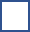 Pretende identificar-se:       Sim        NãoNome completoEndereço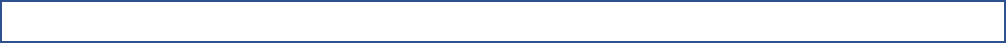 Código Postal                                                                    Localidade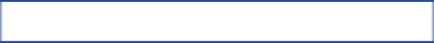 e-mail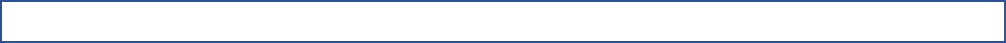 Telefone/ telemóvel   Qual a sua relação com a Ordem dos Engenheiros (selecionar de entre as seguintes opções: Trabalhador, ex-trabalhador, fornecedor, membro, outros) Este facto já ocorreu?       Sim        É previsível que vá acontecer.Há testemunhas?       Sim        NãoDescrição da denúnciaTipo de infração (cf. artigo 2.º da Lei n.º 93/2021, de 20 dezembro)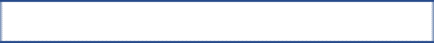 Identificação dos factosNarre objetivamente os factos de que tem conhecimento com o maior detalhe possível, incluindo referência a datas ou períodos em que os mesmos ocorreram, locais, modo de atuação e como tomou conhecimento desses mesmos factos.Pessoa(s)/ entidade(s) visada(s) pela denúncia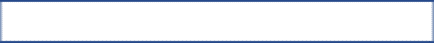 Identifique de forma completa a entidade / pessoa visada e, se possível, o respetivo NIPC/NIF.Efetuou esta denúncia a outras entidades?    Sim  NãoSe assinalou “sim”, indique a entidade:Submissão de documentos comprovativosEscolher ficheiro Upload de documentos a anexar. Confirme os documentos antes de anexar. Depois de anexados, os documentos não poderão ser eliminados.